Pokyny pro vyúčtování kotlíkové dotace – 4. koloTyto informace jsou určeny pro žadatele, kteří dosud finanční vyúčtování nepředložili. Po ukončení realizace projektu (výměny kotle) je třeba, abyste jako příjemce kotlíkové dotace zpracoval a předložil Moravskoslezskému kraji jako poskytovateli dotace finanční vyúčtování realizovaného projektu, a to nejpozději do 2 let od nabytí účinnosti Smlouvy o poskytnutí dotace, nejpozději však do 30. 9. 2025.Finanční vyúčtování zasílejte poštou na níže uvedenou adresu nebo doložte osobně na podatelně Krajského úřadu - v zalepené obálce označené pořadovým číslem Vaší žádosti a textem „Vyúčtování kotlíkové dotace – neotvírat“ (vzor polepu na obálku najdete na https://lokalni-topeniste.msk.cz/cs/vyuctovani-11516/). Kontrola vyúčtování je prováděna průběžně podle data doručení, v případě nedostatků či chybějících dokumentů budete vyzváni příslušným projektovým manažerem k doplnění. V rámci finančního vyúčtování je třeba doložit:Finanční vyúčtování dílčího projektu - seznam účetních dokladů - originál s podpisem příjemce dotace (vzor viz příloha č. 10 dotačního programu) dle vzoru na https://lokalni-topeniste.msk.cz/cs/vyuctovani-11516/ Účetní doklady za zrealizované práce, dodávky a služby (např. faktury, paragony, atd.) rozepsané na jednotlivé položky. Pokud účetní doklad nebude obsahovat podrobný rozpis položek, tak bude doložen jiný relevantní dokument, např. příloha k faktuře, dodací list, položkový rozpočet ve smlouvě o dílo apod. – kopie (originály si uschovejte pro případ kontroly)Originály účetních dokladů musí být před pořízením kopie označeny číslem „CZ.05.01.02/03/22_001/0000013“ a názvem projektu kraje „Kotlíkové dotace v Moravskoslezském kraji – 4. výzva“Informace o plnění uvedeném na faktuře musí obsahovat (dle typu dílčího projektu a je-li náklad relevantní) následující:specifikaci a náklady na nový zdroj tepla,specifikaci a náklady opatření na otopné soustavě,specifikaci a náklady na úpravy spalinových cest,specifikaci a náklady na úpravu kotelny,specifikaci a náklady na akumulační nádobu,specifikaci a náklady na neveřejnou část plynové přípojky,specifikaci a náklady na zkoušky nebo testy související s uvedením nového zdroje tepla do provozu,specifikaci a náklady na projektovou dokumentaci vč. nákladů na administraci žádosti,celkové náklady plnění.Doporučujeme, aby byly účetní doklady vystaveny na jméno žadatele.V případě, že máte účetní doklady v cizí měně uhrazené v Kč – do vyúčtování se zahrne částka odepsaná z bankovního účtu, příp. uvedená na příjmovém pokladním dokladuV případě, že máte účetní doklady v cizí měně uhrazené v cizí měně – do vyúčtování se zahrne částka přepočtená měsíčním kurzem dle https://ec.europa.eu/info/funding-tenders/procedures-guidelines-tenders/information-contractors-and-beneficiaries/exchange-rate-inforeuro_cs3) Potvrzení o úhradě a) pro bezhotovostní platby je dokladem o úhradě výpis z bankovního účtu (akceptován je i výpis pořízený z internetového bankovnictví, nikoliv však pouhé potvrzení o zadání platby/příkazu k úhradě) nebo potvrzení o transakci vydané bankou – kopie b) pro platby v hotovosti je dokladem o úhradě příjmový pokladní doklad nebo účtenka – kopie (originály si uschovejte pro případ kontroly).4) Fotodokumentaci odpojeného a znehodnoceného původního kotle na pevná paliva Fotodokumentace musí mít dostatečnou vypovídací hodnotu, tj. z doložené fotodokumentace musí být zřejmé, že znehodnocený kotel je totožný s kotlem, jehož fotografie byly předloženy při podání žádosti. Dále musí být z fotodokumentace zjevné, jakým způsobem byl kotel znehodnocen (rozřezání, rozbití na články, prořezání otvoru přes plášť i vlastní těleso kotle aj.) a musí být jasně patrné, že kotel nelze dále využít k vytápění. V případě nedodání uvedených fotografií nebo dodání fotodokumentace jiného typu kotle je poskytovatel dotace oprávněn finanční prostředky nevyplatit pro nedostatečnou vypovídací hodnotu fotodokumentace. Fotodokumentace může být předložena buď v tištěné podobě nebo elektronicky (na CD, DVD, flash disk, apod.).Příklady znehodnocení: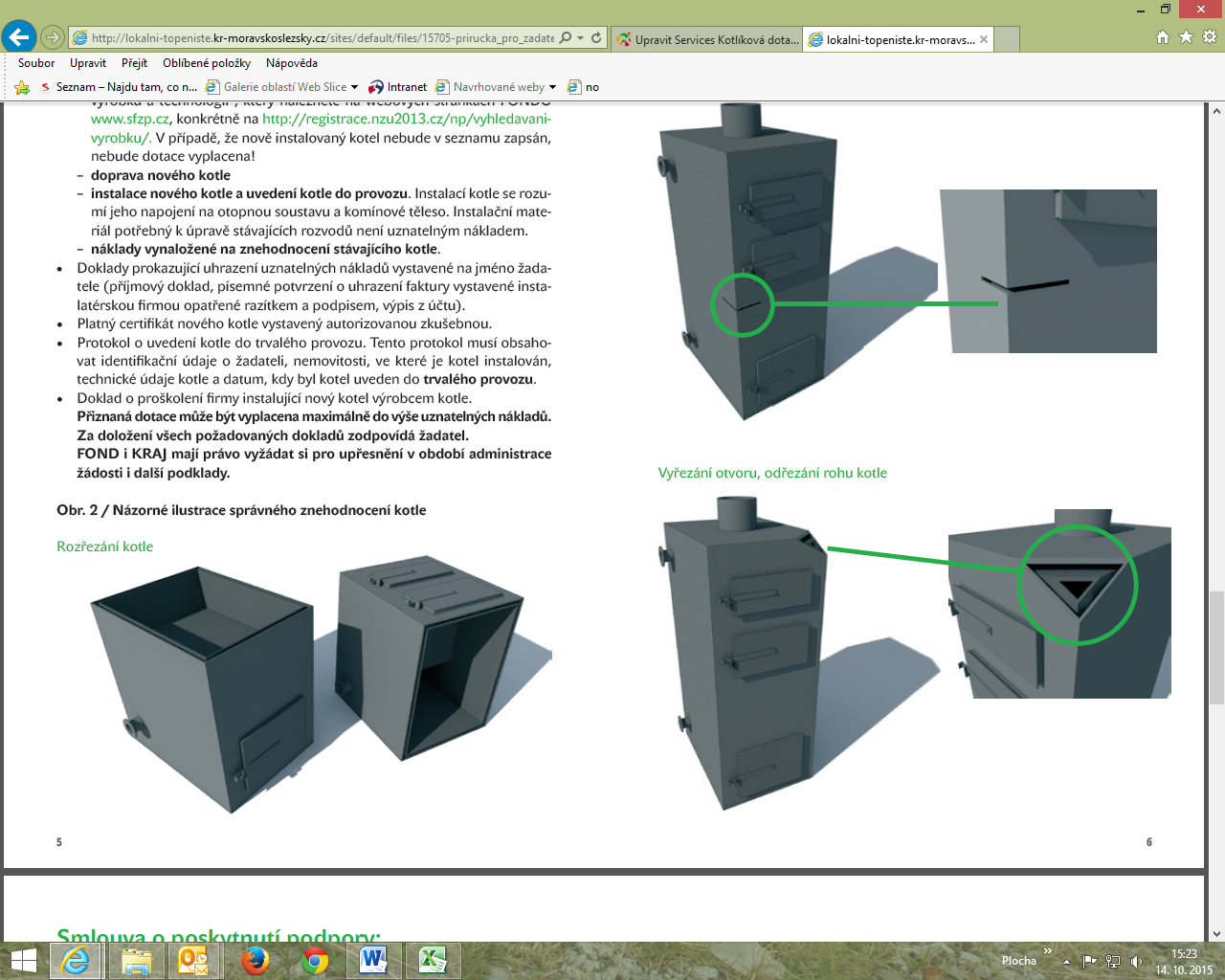 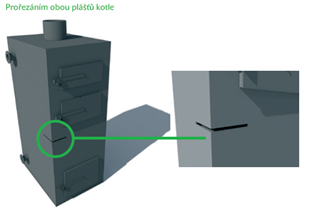 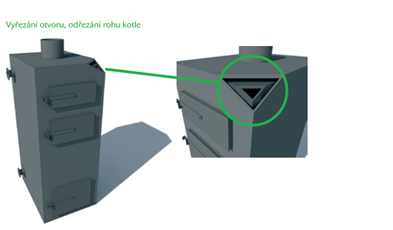 Potvrzení o likvidaci původního kotle (potvrzení ze sběrného dvora, sběrných surovin, výkupny kovů) - kopie (vzor viz příloha č. 11 dotačního programu) dle vzoru na https://lokalni-topeniste.msk.cz/cs/vyuctovani-11516/ . Fotodokumentaci nově instalovaného zdroje tepla - může být předložena buď v tištěné podobě nebo elektronicky (na CD, DVD, flash disk, apod.).Zprávu o instalaci nového zdroje energie (vzor viz příloha č. 12 dotačního programu). V případě obnovitelných zdrojů energie (OZE) vystavená oprávněnou osobou podle zákona č. 406/2000 Sb., o hospodaření energií, a nařízení Evropského parlamentu a Rady (EU) č. 517/2014 ze dne 16. dubna 2014 o fluorovaných skleníkových plynech a o zrušení nařízení (ES) č. 842/2006 (tepelná čerpadla) nebo výrobcem proškolenou osobou v případě instalace plynových kotlů. U dílčích projektů, u nichž došlo k uvedení nového zdroje tepla do provozu před datem vyhlášení dotačního programu, není Zpráva o instalaci nového zdroje energie vyžadována, resp. je nahrazena nestandardizovaným dokladem o instalaci a uvedení zdroje tepla do provozu vystaveným oprávněnou osobou (viz bod níže) – kopieDoklad o instalaci a uvedení nového zdroje tepla do provozu, v případě obnovitelných zdrojů energie vystavený oprávněnou osobou podle zákona č. 406/2000 Sb., o hospodaření energií, a nařízení Evropského parlamentu a Rady (EU) č. 517/2014 ze dne 16. dubna 2014 o fluorovaných skleníkových plynech a o zrušení nařízení (ES) č. 842/2006 (tepelná čerpadla) – kopieProtokol o revizi spalinové cesty podle vyhlášky č. 34/2016 Sb., o čistění, kontrole a revizi spalinové cesty (v případě, že je novým zdrojem tepla spalovací zdroj) - kopiePřipomínáme, že nový zdroj tepla musí být uveden v Seznamu výrobků a technologií. Pro dotazy jsou Vám k dispozici rovněž kotlíkové kontakty:tel.: 595 622 355e-mail: kotliky@msk.czOsobní konzultace jsou možné v kanceláři A106 v době úředních hodin (PO a ST 8:00 – 17:00, ÚT a ČT 8:00 – 14:30, PÁ 8:00 – 13:00).Moravskoslezský krajKrajský úřadOdbor regionálního rozvoje a cestovního ruchu28. října 117702 18 Ostrava   Všechny informace a formuláře k vyplnění jsou dostupné na https://lokalni-topeniste2.msk.cz/cs/vyuctovani-11516/ .